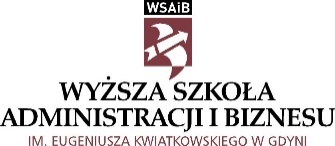 ……………………………………..				Gdynia, dnia………………………        Imię i nazwisko……………………………………..Kierunek studiów i tryb……………………………………..				Telefon……………………………………..                        email	DZIEKAN WYDZIAŁU ………………….Wyższej Szkoły Administracji i Biznesuim. E. Kwiatkowskiego w Gdyni………………………………………………………………………                                                    (imię i nazwisko Dziekana)PODANIE Zwracam się z prośbą o przyjęcie mnie na studia w trybie stacjonarnym/niestacjonarnym* na Wydziale............................................., kierunek……………………… w roku akademickim…………………..............semestr studiów:……………………………………………………………………………………………………………….Jednocześnie proszę o uznanie wyników przedmiotów, które zaliczyłem/zaliczyłam* w trakcie studiów w………………………………………………………………………………………………………………………………….Uzasadnienie podania:...............................................................................................................................................................................................................................................................................................................................................................................................................................................................................................................................................................__________________________________________________________________________________________*Niepotrzebne skreślićDecyzja Dziekana: ...............................................................................................................................................................................................................................................................................................................................................................................................................................................................................................................................................................Gdynia, dnia ..................................................Czytelny podpisPodpis i pieczątka Dziekana